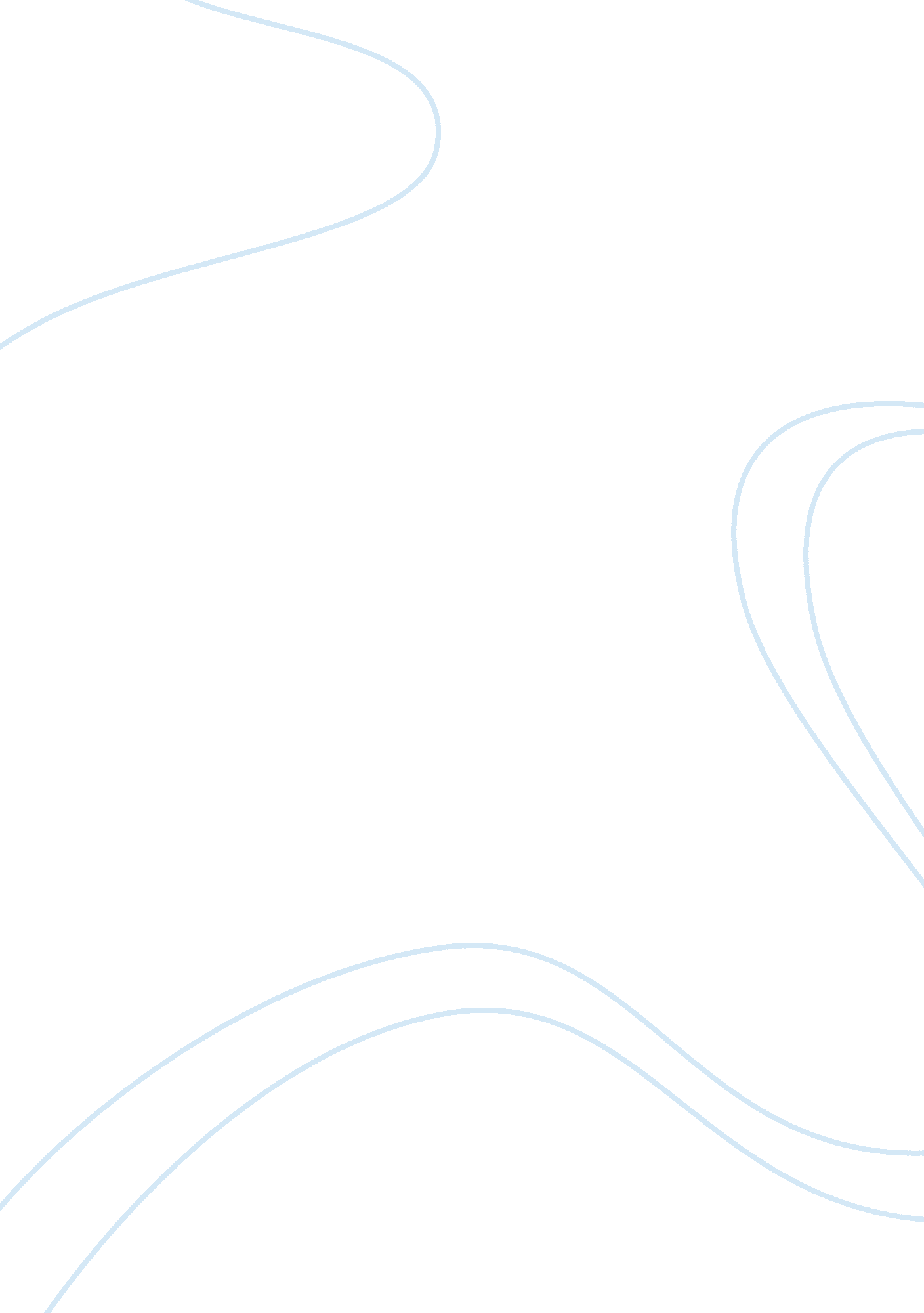 College research task essay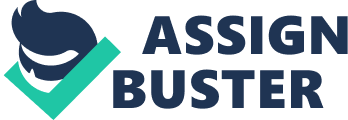 Chapter 1 HNC unit covered: Unit DF4Y 34 Working in an early instruction and child care putingIntroductionWorking with kids is interesting and varied. It is a occupation that requires careful planning and readying. personal accomplishments and properties. These include accomplishments of communicating. problem-solving and the ability to work with others. You will besides happen you need to hold the accomplishments to organize and be after activities for kids and to fix and pull off the drama environment for them. In this chapter you will larn about some of the practicalities of working in the early instruction and child care sector. This will assist you to develop the professional accomplishments you need to organize daily experiences for kids in the scene you work in. You will larn about the importance of coverage and entering what immature kids do and how this is used in be aftering appropriate experiences to back up their acquisition and development. The procedure of coverage and recording will besides be critical when you work with other cardinal professionals such as instructors. educational psychologists. societal workers and community nurses. In Chapter 4 you will larn how to develop play-based activities for kids. and with information from this chapter you will get down to develop a clearer apprehension of some of the cardinal characteristics of children’s acquisition and development and how you can lend to back uping this. This will include understanding what you can supply. how it can be provided. why you should make this and the type of of import relationships that will be involved in the procedure. When you work with kids and with other squad members. it is indispensable to be able to stand back and measure what has gone on. This means believing about the successes of the twenty-four hours and what might hold been done otherwise. This chapter will assist you understand some of the nuances of making this and will back up your apprehension of why it is of import to be appraising when offering a professional service to kids. As an early instruction and child care practician in Scotland. you are portion of a regulated work force. This chapter will steer you through some of the cardinal points about the Scottish Social Services Council’s ( SSSC ) Codes of Practice ( 2003 ) and how they impact on the daily work you do. In this chapter you will larn:• • • • • • How appropriate accomplishments are used to make a nurturing and exciting acquisition and play environment How to be after. organise and implement development and larning chances in an early instruction and child care puting How coverage and recording supports the work of the early instruction and child care practician How other professionals support the early instruction and child care practician How to measure your ain part in making a nurturing and professional service for kids Ways in which codifications of pattern inform the work of the early instruction and child care practician This sample chapter from Heinemann’s HNC Early Education and Childcare pupil book ( ISBN – 978 0 435401 01 6 ) has been downloaded from World Wide Web. heinemann. co. uk/childcare. How appropriate accomplishments are used to make a nurturing and exciting acquisition and play environment Early instruction and child care practicians rapidly discover that working with kids isn’t an easy option. It’s a occupation that requires knowledge and understanding. with professional values. accomplishments and abilities. and personal committedness. When you put these together you achieve professional action. It is through professional action that the early instruction and child care practician provides an effectual service for kids and their households. Early instruction and child care is an of import profession and you should ne’er undervalue the accomplishments required to make the occupation. Not all kids are the sameChilds are alone persons and you should be cognizant of how to work with a scope of kids with changing demands. This includes apprehension that kids will hold different temperaments with different ways of playing and acquisition. and understanding what extra support a kid may necessitate from clip to clip. You will already be cognizant that some kids may be rather surpassing while others are more introspective ; some kids prefer to be entirely while others seek the company of equals. Some kids will be really retentive and pass a batch of clip seeking to work out a job while others will give up easy. As an early instruction and child care practician you should esteem and value kids as unique. whole persons who have a right to take part and be consulted about what they want to make and how they like things done. You will larn more about this in Chapter 2. Part of the accomplishments of an early instruction and child care practician involves back uping children’s drama and acquisition every bit good as assisting kids who move rapidly from activity to activity to concentrate for longer periods. This may intend sitting with a kid and gently encouraging or posing inquiries that help the kid to rethink or reconsider what he or she is making. These schemes sometimes help kids to concentrate for longer. You may besides happen some kids favour merely one type of drama or remain for really long periods at one activity. As you become more experient. you will larn to utilize your professional opinion to make up one’s mind whether this is unusual or unwanted for the kid. You will larn techniques that help you gauge accurately the penchants of each kid. This. in bend. will assist you to be after activities that are appropriate for each child’s age and phase of development. In Chapter 4 you will read about the type of experiences kids should hold in a scene. but it is utile to advert here that kids should hold chances for drama that is freely chosen and will assist them to research. observe. listen and speak. respond. believe. experiment and be active. among other accomplishments. Cardinal termProfessional action is the manner you apply the cognition and accomplishments you have learned and the observations you have made to the daily actions in your chosen profession. It combines the manner in which you behave at work with your professional values and the cognition and accomplishments you have developed. ActivityWorking in little groups with others from your category. see the accomplishments you have that you think will do you a good practician. Discuss these as a group and take one individual to name all the accomplishments that everyone in your group has. How do you believe these accomplishments can be used? Make a group posting of these accomplishments so compare the posting with others in the category. Are there similarities common to each group? HNC Early Education and Childcare This sample chapter from Heinemann’s HNC Early Education and Childcare pupil book ( ISBN – 978 0 435401 01 6 ) has been downloaded from World Wide Web. heinemann. co. uk/childcare. ActivityMake a tabular array similar to the 1 provided below. Fill in the type of drama you might anticipate to see for each of the classs. You might besides desire to believe about how you could widen that drama and what extra stuffs would assist you to make this. Type of drama Describe what you have observed Describe the manner this was extended Researching Observational Listening ; speaking and reacting Thinking Experimenting Active The Act moved off from a system that narrowly defined particular educational demands to accepting that there is a broader spectrum of demand that may be long term or short term. Examples might include: kids who are being bullied ; really able or ‘ gifted’ kids who have suffered loss or have been identified as abused ; kids with disablements. There are different ways kids with extra support demands can be supported. including supplying a co-ordinated support program for those kids who have peculiarly complex demands. You will larn more about this Act and about the ways kids aresupported in Chapters 6 and 9. You may desire to set about farther research on the Education ( Additional Support for Learning ) ( Scotland ) Act ( 004 ) which can be accessed through the Scots Government’s web site ) World Wide Web. Scotland. gov. United Kingdom ) which besides provides links to other utile sites to see. As an early instruction and child care practician you will hold high outlooks for all kids and you will be committed to doing certain they are provided with chances to accomplish their full potency. At some point in their lives. most kids will hold extra support demands. These may be long-run demands such as a disablement. or may be for the short term such as traveling into infirmary for a process. As an early instruction and child care practician. you will develop accomplishments to cover with specific and extra support demands in the class of your daily work. This could affect the demand to develop specialist accomplishments in pass oning with kids by alternate methods. It could besides affect researching a specialist country or delivery in a specializer practician. such as a infirmary drama specializer to speak to and seek to reassure a kid. The Scots Government’s Skills for Scotland: A Lifelong Skills Strategy ( 2007 ) has identified some of the cardinal accomplishments needed by employers in all sectors as being ‘ soft skills’ . It describes these accomplishments as less definable but nevertheless indispensable. They are listed below. • Effective clip direction • Planning and organizing • Effective unwritten and written communicating accomplishments • The ability to work out jobs • The ability to set about undertakings or do entries at short notice • The ability to work with others to accomplish common ends • The ability to believe critically and creatively • The ability to larn and go on larning • The ability to take duty for professional development • Having the accomplishments to pull off. or be managed. by others Chapter 1 Working in an early instruction and child care puting Cardinal termExtra support demands is defined by the Education ( Additional Support for Learning ) ( Scotland ) Act ( 004 ) . 3 This sample chapter from Heinemann’s HNC Early Education and Childcare pupil book ( ISBN – 978 0 435401 01 6 ) has been downloaded from World Wide Web. heinemann. co. uk/childcare. All of the accomplishments highlighted by the Scots Government are relevant to you as a practician and with respect to the manner you approach your placement experience. Many of these accomplishments will be looked at in item in Chapter 7. which looks at squad working. Subsequently in this chapter. there is an chance to see the accomplishments you think you presently have and to see how you use them when you go to placement. This list of accomplishments will besides be a utile mention point for you. Other accomplishments are discussed below. One manner of demoing you are actively listening is by reiterating the kid or adult’s remark or inquiry when they have finished speaking. For illustration. if a kid tells you she is ‘ gon na be a maid of honor at my auntie’s wedding’ . you might helpfully react: ‘ Oh. you’re traveling to be a maid of honor. Lucy. State me all about it. What is it that a maid of honor has to make? ’ In the same manner. if a kid tells you he ‘ cannae acquire thae boxes to lodge together’ . you might desire to state: ‘ I see what you mean. Ryan. They’re merely non lodging together. are they? How can we work out that? ’ This type of response shows a kid you are interested and have been listening. The accomplishment of listening and reactingWhen you are in arrangement and in your day-today work. you will get down to develop the accomplishment of active hearing. This will be explained further in Chapters 2 and 7. but basically it means you should listen without disrupting and do certain you are giving the individual who is speaking your full attending. Children and grownups are really cognizant when person is merely partially listening or when that person’s organic structure linguistic communication suggests a deficiency of involvement. This might intend you are gazing into the distance when a kid or grownup is talking. or you have a inclination to border in to a conversation before it is finished. or you don’t halt what you are making to give thekid or adult your full attending. See thisHow do you experience when person you are speaking to yawns or is distracted by something that’s traveling on elsewhere? How would you experience if you had an of import piece of information that you were deceasing to state person. but when you told them they merely said: ‘ That’s good’ and walked off? Approachability. adaptability and flexiblenessAmong the key accomplishments needed by the early instruction and child care practician is the ability to be accessible. adaptable and flexible. Children and parents will frequently come to you with intelligence they want to portion or for advice or reassurance. As with listening accomplishments. being accessible agencies directing out the right messages or cues. The cues you give are an index to the receiver of what they might anticipate. These cues can be verbal or non-verbal and will be explained in greater item in Chapter 7. However. non-verbal communicating will Listening is an of import facet of child care 4 HNC Early Education and Childcare This sample chapter from Heinemann’s HNC Early Education and Childcare pupil book ( ISBN – 978 0 435401 01 6 ) has been downloaded from World Wide Web. heinemann. co. uk/childcare. cue kids in without any spoken linguistic communication. So. if you are speaking to a kid without doing oculus contact or while scowling. this is likely to prompt indifference or irritation. Any cues you give should propose openness. so don’t base with your weaponries folded or tap your pes in defeat or restlessness. You can utilize positive cues such as smiling. doing good oculus contact. lightly touching a child’s arm when you are giving congratulations and acquiring down to the child’s degree when he or she is talking to you. Remember. kids besides use cues. so you have to be watchful to what these might be bespeaking verbally or nonverbally. Some baby’s rooms and out-of-school Centres operate a ‘ key workers’ system. This means you will hold a little group of kids for whom you have peculiar duty. So. the kid knows you are the grownup he or she needs to travel to each forenoon. This is of import in a busy Centre as kids can frequently be intimidated by big Numberss or the noise of a unusual environment. In some scenes. practicians are encouraged to set kids at easiness by agitating custodies and stating ‘ hello’ to each kid when they arrive in the forenoon and ‘ goodbye’ when they leave. This can be good pattern because it means you are actively welcoming the kid every twenty-four hours. stating his or her name. and it is a polite recognition that you are pleased each kid is at that place. It is besides a manner of demoing accessibility and friendliness. Please look into out whether there are any cultural sensitivenesss associated with handshake and don’t assume it will be acceptable to everyone. Other schemes include get downing the twenty-four hours with circle clip and a vocal that acknowledges each kid in bend: ‘ Molly Ross. Molly Ross. how are you? ’ Molly would answer: ‘ Here I am. here I am. how make you make? ’ However you do the day-to-day debuts and adieus. it is truly of import the kid is made to experience welcome. Introductions are of import in giving the kid grownup contact and a opportunity to portion with you something that may hold happened since you last met or something particular the kid is looking frontward to. Approachability affairs to kids and parents and to other squad members. If you seem unapproachable. the kid and his or her household are less likely to experience able to discourse or raise of import issues with you. This means you will lose out on constructing a professional relationship in which you can organize an accurate image of the kid and of the important things that are go oning in his or her life. Further researchOften Centres will hold postings exposing different ways of stating welcome and good twenty-four hours. It is ever of import to welcome kids in a manner they can understand. Try to happen out how your arrangement supports kids and their households whose first or preferable linguistic communication is non English. Comparison andcontrasting your experience with those of others in your group might be a utile treatment point. Chapter 1 Working in an early instruction and child care puting Making a kid feel welcome This sample chapter from Heinemann’s HNC Early Education and Childcare pupil book ( ISBN – 978 0 435401 01 6 ) has been downloaded from World Wide Web. heinemann. co. uk/childcare. Adaptability and flexiblenessSome people come into child care with quite fixed and stiff positions about what they think kids should cognize and how they think kids should act. The best practicians are those who are flexible and adaptable to alter because when you are working with kids the form is invariably altering. It is a truism that no two kids are likewise. Even if something works good for one kid it may non for the following. So you need to be prepared to alter your attack and to be flexible. It can be raging if you have planned to make something and it has to be altered in some manner. peculiarly if you are in a Centre on arrangement for merely a few hebdomads. but this happens. Occasionally. because of staff absence or when other state of affairss occur in the Centre. you have to alter the original purposes and you have to be prepared to travel with those alterations. This is besides true when you have prepared something because the kid was truly interested in it the twenty-four hours before but you find he or she merely isn’t interested in it the following twenty-four hours. Again. you have to be prepared to alter your programs to suit a new involvement. Flexibility means you will hold a reasonably relaxed or unfastened attack to alter. You may be asked to step in for another co-worker at short notice or to take duty for a portion of the Centre you hadn’t awaited being in. The more flexible and adaptable you are. the greater the plus you will be and the more likely you will be to larn rapidly. The Scots Government identified the ability to step in and accommodate at short notice as a accomplishment many employers seek. For illustration. you could on occasion be asked to remain subsequently than you had anticipated or to come in early to assist put up the Centre. Nurseries are collaborative infinites and it’s of import that all the practicians in the Centre are sufficiently flexible to assist each other out and are reciprocally concerted. Working with othersMost of the clip you will be working as one of a squad of people. However. you might besides be working as a exclusive supplier such as a childminder or in a parent-led playgroup that is reliant on parents and voluntaries. Often you will be involved with cardinal people in the child’s local or cultural community. Key to working with others is to understand and value the part each individual has to do. Your behaviors are of import to others you work with. so you should larn to be reliable and do certain you follow through on any committednesss you make. It is critical to the squad and to kids and households that the Centre opens on clip every twenty-four hours. Some workplaces operate a displacement system which means they are unfastened for an drawn-out twenty-four hours ; this can intend 7 am to 7 autopsy. It is improbable you will work a 12-hour twenty-four hours. but you may get down work when a co-worker coatings. It is of import you are on clip so that you can alleviate other members of staff. and you need to be prompt to do certain you don’t interrupt the work of the Centre. Equally good as working with co-workers. you will work with parents and carers of the kids. You may besides work with cardinal people in the child’s cultural community. All are built-in to the child’s Case survey Pulling togetherYou work with two other co-workers in a 0-place Centre. The kids are seting on a little event at crop clip for their households. This involves working with the kids to put up shows of their work in the yearss predating the event. doing. printing and copying programmes and telling refreshments. On the twenty-four hours before the event the director discovers the programmes have errors in them. Besides. the janitor has gone place sick so no seating has been set up for the undermentioned twenty-four hours. and the bringing you have been anticipating with the refreshments hasn’t arrived. You normally go place at 3: 4 autopsies but you have been asked to remain to assist screen out this trouble. Do you believe this is a sensible petition? If you are unable to remain. are at that place ways you might still be able to assist? 6 HNC Early Education and Childcare This sample chapter from Heinemann’s HNC Early Education and Childcare pupil book ( ISBN – 978 0 435401 01 6 ) has been downloaded from World Wide Web. heinemann. co. uk/childcare. Case survey Supporting SandeepSandeep has merely come back to the baby’s room holding spent six months with his female parent in Pakistan. He cries for most of the forenoon and is loath to settle to any activity. He keeps looking out of the window and asks when his Dendranthema grandifloruom will come back for him. He is following you round the baby’s room all the clip and doesn’t like to lose sight of you. The country in which you work has a booming Pakistani community who support the school truly good. Describe some ways you might assist to settle Sandeep. How can you outdo use your accomplishments to guarantee Sandeep’s demands are met efficaciously? life and it is of import for you to associate with them. to be welcoming and to pass on good. What skills? Sometimes. it might look the early instruction and child care practician needs to be superman or superwoman. In world. you do necessitate to hold a scope of accomplishments to work with kids. You have already heard about some of the accomplishments you require and others that have been identified by the Scots Government. Some of the key accomplishments which will be discussed in more item throughout the book include: empathy ; the ability to listen and react good to kids and grownups ; the ability to read and understand instructions ; the ability to demo a lovingness and committed attitude towards kids ; a willingness to takeon a scope of functions in the class of your working twenty-four hours ; a professional attack to your work ; an ability to understand the function of other co-workers and to react positively to colleagues and other professional ActivityYou might wish to finish the chart below and maintain it at the start of a pagination or log book you are asked to maintain for arrangement activities. It’s a utile device to maintain look intoing back to remind yourself of the accomplishments you really Skills I have hold. every bit good as to remind yourself how you are developing these on a daily footing. You will see how you are going more adept. It’s ever good to retrieve what you can make but besides to believe of ways to better. How I demonstrate these accomplishments Skills I am developing How I demonstrate these in arrangement Chapter 1 Working in an early instruction and child care puting This sample chapter from Heinemann’s HNC Early Education and Childcare pupil book ( ISBN – 978 0 435401 01 6 ) has been downloaded from World Wide Web. heinemann. co. uk/childcare. co-workers for the benefit of the kids ; practical accomplishments ; professional accomplishments and abilities ; kindness and a lovingness attack. Different types of proviso in early instruction and child care Key termVocational class describes a class that trains you for a specific calling so you know the type of occupation you will hold when you qualify. Teaching. nursing and dental medicine are vocational classs. HNC Early Education and Childcare is avocational class. This means you will hold placement experiences as portion of the class and will necessitate to utilize and develop accomplishments in those arrangements. During your HNC twelvemonth you are likely to hold more than one arrangement and each may supply a different experience and new chances. Some colleges send campaigners on three arrangements during their class. These are likely to be for a scope of Centres. including those shown in the tabular array antonym. This tells you a small about each type of arrangement. the manner it is funded and managed. and the age ranges of kids you could be working with in each. In Chapter 9 you will larn how Scots and cardinal authorities policy provides some fiscal support for parents. The manner it appears in the tabular array is ‘ government funded’ . If you are clear about the different types of proviso you can be sent to. this may assist you to see in progress the type of accomplishments you are likely to necessitate. See thisWhich of the cardinal accomplishments listed do you believe you hold? How did you develop them and what schemes do you hold in topographic point to continually better them? One of the professional accomplishments you will develop through traveling to placement and by reading and research is the ability to understand kids and to set into context their developmental phases with an apprehension of their behaviors. Chapter 3 describes some of this in more item. When you are working with kids. you need to react to them suitably. Sometimes. you may believe a kid shouldn’t be acting in a peculiar manner but are non certain what to make about it. You should be cognizant of your ain restrictions and cognize how and when to inquire for aid or support. This means you will larn by detecting others. go cognizant of any peculiar existing schemes that may be in topographic point and start to develop your ain schemes for covering with hard state of affairss. Asking for support and being cognizant of personal and professional restrictions shows a mature response and provides you with a positive acquisition experience. It is non an admittance of licking to explicate you are non certain what to make. Remember. the lone ‘ stupid’ inquiry is the inquiry you don’t inquire. Case survey Reacting to Liam’s behaviorLiam is shouting. kicking and shriek because he can’t have blocks. Apupil is with Liam at the clip but is ill-defined what to make. She calms Liam down by speaking gently to him and taking him off from the country. She isn’t certain she has done the right thing and subsequently asks the baby’s room practician about this. The practician explains she did the right thing and will discourse some methods they use of efficaciously deflecting so prosecuting Liam when he behaves this manner. She besides explains they record these incidents as the Centre and Liam’s household are working together to seek to cover systematically but reasonably with Liam’s effusions. Have you encountered a state of affairs like this before? If you have. discourse with others how you were supported to cover with it. Descibe some of the ways you might desire to undertake this state of affairs that besides support Liam. HNC Early Education and Childcare This sample chapter from Heinemann’s HNC Early Education and Childcare pupil book ( ISBN – 978 0 435401 01 6 ) has been downloaded from World Wide Web. heinemann. co. uk/childcare. Provision Childminder Age ranges From hebdomads to old ages ( or older ) Who inspects Scots Commission for Regulation of Care ( Care Commission ) How it is funded Individual households pay. Can be claimed back through revenue enhancement recognition or through government-funded topographic points. Government funded. normally up to hours a hebdomad but in some instances can be full-time. Normally by referral and to back up households with peculiar demands. Government funded. Duration of service Varies from one hr to all-day attention ; changing times of the hebdomad and changing times of the twelvemonth. Usually yearss x. hours. term times merely. Nursery school or category ( local authorization ) 3– old ages Care Commission and HM Inspectorate of Education ( HMIE ) ( if supplying preschool instruction ) Care Commission and HMIE ( if supplying preschool instruction ) Child and household Centres including voluntary suppliers Birth to old ages Changing times but can be for up to –3 hours daily or longer. Can be for a set period depending on fortunes of referral. Varies from hourly to all-day Sessionss. Can be up to 0 hours a twenty-four hours Private baby’s room hebdomads to old ages. May besides run after-school attention for –0-year-olds Care Commission and HMIE ( if supplying preschool instruction ) Assorted economic system. Some governmentfunded topographic points are up to hours a hebdomad but with extra hours in private funded by households. Some governmentfunded topographic points up to hours a hebdomad but with hours in private funded by households. Normally in private funded but households can claim Tax Credits to assist with support. Normally in private funded by parents. Can be free to parents depending on who is running the service. Government funded. unless in the independent sector where funded entirely by parents. Particular schools independently run receive grants from a assortment of beginnings and usually offer free topographic points for kids. Playgroups ( voluntary sector ) Frequently. to old ages Care Commission and HMIE ( if supplying preschool instruction ) Care Commission Normally for –3 hours daily. term times merely. but can change to fullyear proviso. Normally for –3 hours daily. but can be extended in school vacations to full-day proviso. Normally for a limited clip from one hr to a upper limit of 3 to 4 hours. Can be unfastened all twelvemonth or can be for specific occasions. Normally 9am–3. 30pm. term times merely. Out-of-school attention Normally kids aged 4–0 old ages but can be for kids up to old ages Can be kids from hebdomads to 0 old ages. but frequently kids – old ages Creches Care Commission Schools including particular schools and categories Children from 4. to 6 old ages plus. You would usually be in a P but could work with older kids with ASN. HMIE Chapter 1 Working in an early instruction and child care puting 9 This sample chapter from Heinemann’s HNC Early Education and Childcare pupil book ( ISBN – 978 0 435401 01 6 ) has been downloaded from World Wide Web. heinemann. co. uk/childcare. How to be after. organise and implement development and larning chances inan early instruction and child care puting Planning is used by professionals to see. prepare and organize a suited environment and stuffs for children’s drama. development and acquisition. When you are be aftering you need to see what the intent of it is. Sometimes it may be related to different phases of children’s development. In other fortunes it is to widen and lucubrate drama experiences or to supply a suited environment for larning to take topographic point. Where nursery schools and categories are utilizing Curriculum for Excellence. planning may be considered against the four capacities you will read about in Chapter 4. Planning is an of import characteristic of what you need to make for this unit. You will be asked to be after activities while you are in arrangement. but will be supported in this by cardinal people. In arrangement you will be working with a wise man or a arrangement supervisor. who should be consulted every twenty-four hours. so you need to hold times at the start of your arrangement for discoursing your programs. At college you are likely to hold a arrangement coach or workplace assessor. who will back up your apprehension of what you need to make to supply grounds for the unit. Planning is the cardinal to any successful activity. It takes topographic point in coaction with others in the early instruction and child care squad. with parents and with kids. and is one of the most of import professional accomplishments you will get. Good planning helps to guarantee you supply kids with the right chances at the right clip to accomplish positive results. Plans can be long term and short term. The short-run program can be broken down into single programs. Long-run planningThe intent of a long-run program is to be more strategic about what you intend making and how you will implant involvements that you know are likely to happen. such as seasonal or cultural 1s. Long-run programs outline the programme for the Centre. This means you are prepared for involvements that will most likely occur throughout the twelvemonth or that you can foretell are really likely to happen. and you will cognize who is making what and when. In a nursery school or category this can be achieved over a school session. It provides an chance for staff to be proactive in organizing to guarantee resources are in topographic point and allows them to beginning stuffs if they have to be secured from elsewhere. It besides allows frontward be aftering. such as any needed site visits and other cardinal activities. Short-run planningShort-run programs allow you to concentrate on more specific aims which enables you to construct on children’s current involvements or identified demands. The observations the staff brand are fed into the short-run programs and staff treatment is an of import portion of building a program. Often the long-run program. e. g. ‘ Where our nutrient comes from’ . will bring forth visits and extra activities. These demand to be considered against cardinal development or curricular countries. An illustration would be how a peculiar Centre ensured chances for listening. speaking and entering within the wide subject of a visit to a local farm. This Centre would besides pick up on peculiar involvements the kids showed while there and would develop activities or play chances based on these. Short-run planning will change from Centre to center but by and large the long-run program is distilled into smaller. specific cardinal subjects or actions. The short-run programs closely follow ascertained demands. including drama demands. Individual programsWithin the short-run programs will be the day-to-day or hebdomadal programs for kids. They provide a clear focal point of the child’s demands and how those demands can be met in relation to planned proviso and activities. These are likely to be discussed 0 HNC Early Education and Childcare This sample chapter from Heinemann’s HNC Early Education and Childcare pupil book ( ISBN – 978 0 435401 01 6 ) has been downloaded from World Wide Web. heinemann. co. uk/childcare. either day-to-day or hebdomadal depending on the type of service supplier you are working in. These day-to-day treatments will be specific to what staff observed day-to-day to be the child’s needs or involvements. Some Centres outline their hebdomadal programs by taking wide headers. such as ‘ Taking portion in sustainedconversations about a subject of interest’ : with the assessment focal point hearing and reacting to inquiries. A program is written up to demo this. including: starting points for activities ; what it is anticipated the kids will derive from these experiences ; any peculiar kids who key staff are being asked to detect that hebdomad ; and. eventually. what resources are needed and who will supply these. Any planning is capable to alter but by and large it helps to construct up a image of the kid. what the get downing point is for the kid. what is needed to back up that child’s development or acquisition and how the Centre will travel about supplying for this. This gives the practician a clearer thought of general and specific aims for children’s drama and acquisition. and how to measure successes or place ways needed to assist the kid consolidate acquisition. drama or accomplishments. Planing meetings give staff an chance to discourse and lend to the overall planning in the Centre. You will be invited to take portion in meetings but may experience you want to watch and listen when you foremost travel to arrangement. Subsequently on you will experience you can lend more confidently to treatments as they are an of import manner of happening out who has duty for what portion of the daily activities in the Centre. Why planning is of importThe planning procedure helps to put ends for kids and purposes for staff. It is directed at what kids need and specify how the practicians back uping them are traveling to supply for this efficaciously. Planning besides means the environment is kept fresh and kids are given new picks in their drama. Some kids During circle clip ask persons inquiries – ‘ Tell me what you liked making today? ’ Talk to kids while they are assisting to put up activities – ‘ Is there something else that could travel here? ’ Plan to run into and recognize each kid daily and inquire. ‘ How are you today? ’ Listening to kids Listen carefully to what kids are stating Ask some of the quieter kids to listen and to follow instructions. e. g. ‘ Anne. can you convey me the book with Liberation Tigers of Tamil Eelams in it? ’ Make a wall show utilizing illustrations from circle clip. e. g. ‘ We said we like to make these activities on Mondays. ’ HNC Early Education and Childcare V_401016_aw_003 Make intelligence books utilizing captions about what kids have said. e. g. ‘ Sammy said he could ? nd me some gum. ’ Develop a program for listening to kids Chapter 1 Working in an early instruction and child care puting This sample chapter from Heinemann’s HNC Early Education and Childcare pupil book ( ISBN – 978 0 435401 01 6 ) has been downloaded from World Wide Web. heinemann. co. uk/childcare. are in full twenty-four hours attention for five yearss a hebdomad. These kids need assortment and pick. Planning will back up children’s independency. and a wellorganised environment will do it easy for the kids to happen and to set away activities of their choosing. This doesn’t average rigidness. deficiency of pick or the loss of spontaneousness for kids. The well-designed and carefully structured environment will be planned in a manner that means those working with kids are clear and confident about developmental. drama or acquisition demands. and what and how they are supplying for these demands. Effective planning means that eventualities can be dealt with easy. so staff cognize where and how they can beginning stuffs rapidly and harmonizing to the needed demand of the kid. Good planning allows chances for alteration to happen and provides a background of support for children’s all-around development. Wayss to be afterThere are different types of planning procedures. Some of these may look rather informal while others may be more formal. Below and opposite are two illustrations of be aftering sheets that are used in Centres. Sunnyside Nursery: Planning SheetChild’s name: Sui Ling Date of Birth: 0 0 004 Sui Ling’s ain remarks: I saw tonss of bugs when I was assisting my nan excavation her garden. I like looking at the bugs but they move rather fast you know Cardinal worker’s remarks: Tuesday 08 September 2007 Puting out magnifiers for Sui Ling and Amy to utilize. Proposing we might delve in the garden and expression under some foliages that have accumulated outside the door. Resources required: spades. bug boxes. books. Supply some slate-coloured and brown pigments in painting country and some images of centipedes and beetles on tabular array as inspiration to paint some insects. HNC Early Education and Childcare This sample chapter from Heinemann’s HNC Early Education and Childcare pupil book ( ISBN – 978 0 435401 01 6 ) has been downloaded from World Wide Web. heinemann. co. uk/childcare. Laurel Kindergarten Planning SheetName: Tommy D. O. B. . . 006 Planing for hebdomad beginning: 0. 0. 00. Tommy is get downing to travel on his pess while keeping on to furniture for support. Enjoys strike harding down blocks and bricks ; he laughs and attempts to construct them up so we can strike hard them down once more. Get downing to vocalize. This hebdomad we will: supply Tommy with safe countries to travel about with a cardinal worker on manus to back up him. Make certain he has a scope of activities toexcite his involvement including big blocks. soft blocks and Brio which he can construct up and strike hard down. Make certain we have clip for initial rhyme rimes and for vocals. Use look-and-tell books with individual images on each page. ActivityWhen you foremost see your arrangement. happen out how staff program for children’s demands. Do they be after every twenty-four hours or every hebdomad. or do they utilize thematic or seasonal planning? Does each kid have a personal acquisition program? Establish who is involved in the planning procedure. how this is recorded and how the staff maintain planning records up to day of the month. Finally. happen out what the Centre expects of you as a pupil. One illustration of be aftering you will hear more about in arrangement is the personal acquisition program. The personal acquisition program. or PLP. is a manner of supplying appropriate acquisition that is targeted at an single child’s demands. In some local governments in Scotland. every kid has an individualised acquisition program. including kids in the baby’s room. This could be similar to the one shown above for Tommy. Throughout Scotland. personal acquisition programs are cardinal to supplying effectual development chances and larning for kids with extra support demands. You are less likely to happen this type of be aftering in out-of-school attention. However. this doesn’t mean that you don’t necessitate to be after for kids in out-of-school scenes. Planing can be informal but it is of import as it ensures practicians know their function and the outlooks of them. Chapter 1 Working in an early instruction and child care puting 3 This sample chapter from Heinemann’s HNC Early Education and Childcare pupil book ( ISBN – 978 0 435401 01 6 ) has been downloaded from World Wide Web. heinemann. co. uk/childcare. Planing the child’s environmentA Curriculum for Excellence ( Scots Executive. 2004 ) is one of the cardinal paperss used in baby’s rooms in Scotland to back up children’s drama and acquisition. You will read more about this in Chapter 4 and it is of import to retrieve it when discoursing planning. Scots curates believe it underlines how kids will get what are described in the papers as four capacities. viz. to go successful scholars. confident persons. responsible citizens and effectual subscribers. So. when be aftering for children’s development and acquisition. pre-fives practicians need to maintain this in head. It will be an of import characteristic of many of the scenes in which you work and it is of import you learn more about this course of study papers while you are making the HNC class. A Curriculum for Excellence: Constructing the Curriculum 2 – Active Learning in the Early Old ages ( Scots Executive. 2007 ) speaks about the demand for active acquisition. This means larning that engages kids and in which they are actively involved. This can be described as planned purposeful and self-generated drama that engages and challenges kids to believe and react by going actively engaged in existent life or fanciful experiences. Further researchThe Scots Government’s Curriculum for Excellence programme is described in more item in Chapter 3 of this book. There is besides a scope of web-based stuffs about A Curriculum for Excellence: Constructing the Curriculum 2. which looks at it in relation to early old ages. The website World Wide Web. curriculumforexcellencescotland. gov. United Kingdom is a good topographic point to get down your research. Try to turn up some of these beginnings and see how you might utilize the information you find to back up your arrangement experience. Keep some of this stuff filed off. You may desire to utilize it subsequently in the class when you are composing your ranked unit. Planing in arrangementWhen you are in arrangement. one of the cardinal intents is to larn to make piquant environments for kids. This means you will larn to be after and make infinites where kids can boom. develop. explore. experiment and learn. A well-organised environment will be unagitated. originative and organized. It will give kids tonss of range for exploratory and inventive drama amongother types of drama ; it will guarantee kids have infinite in which they can be originative and can hold fresh air and exercising ; it will be a infinite in which kids can be nurtured and experience safe. This doesn’t mean an environment that is excessively quiet. over tidy or stiffly controlled ; a composure ambiance can be created that still gives kids freedom and range for motion and drama. Some baby’s rooms organise suites harmonizing to children’s ages. A cardinal demand of be aftering for different age groupings is an consciousness of kid development ( see spider plot antonym ) . When you work with kids under 12 months. your first considerations will be about developmental and explorative drama Physical Development Emotional Development Child Development Language Development Cognitive Development Social Development HNC Early Education and Childcare The different types of development that kids require V_401016_aw_004 4 HNC Early Education and Childcare This sample chapter from Heinemann’s HNC Early Education and Childcare pupil book ( ISBN – 978 0 435401 01 6 ) has been downloaded from World Wide Web. heinemann. co. uk/childcare. chances for the kid. These will be based on facets of kiddevelopment that include: physical development ; emotional development ; societal development ; linguistic communication development ; cognitive development. You will utilize the child’s developmental phase to back up an apprehension of what you need to supply for him or her. When you are working with older kids. developmental demands and. sometimes. curricular demands and patterned advance will play a portion. When you are be aftering a play-rich environment for kids. you have to be able to make an environment that is suited for a assortment of drama experiences. The environment is the infinite in which kids drama and the infinite that surrounds them. It may be restricted by physical restraints or it may be a big out-of-door country. One baby’s room in Edinburgh uses roof infinite for out-of-door drama. while another uses a church hall that has to be set up and set away every twenty-four hours. Often playgroups are limited by the infinite they have and are normally adept at maximizing infinite for children’s drama. One of the first things you could usefully make on arrangement is to pull a floor program of the baby’s room. bespeaking where cardinal drama and find countries are situated. This provides a manner of sing drama countries and gives an chance to believe about how kids use the infinite. Sometimes it is called ‘ looking at the geographics of space’ . You may desire to look at how the kids use infinite by pulling lines to bespeak how they move across the floor country and how they navigate the infinite. Finally. this might look to be merely random forms that you have created. but if you use a different coloring material for each kid you will shortly see countries of heavy use and countries that are visited less often. It allows you to see why that might be and whether the infinite is being used efficaciously. ICT Cooking and baking country D o o R T en em y ov pla. m ve Ce ati an in. vitamin D silver Intelligence Community im us M andTrade Outside country D o o R Sinks Sand/water/ ductile drama country Quiet Quiet corner corner Literacy and book country Example floor program of a nursery Chapter 1 Working in an early instruction and child care puting This sample chapter from Heinemann’s HNC Early Education and Childcare pupil book ( ISBN – 978 0 435401 01 6 ) has been downloaded from World Wide Web. heinemann. co. uk/childcare. Sometimes countries don’t work together. This can be because noisy and quiet countries are unsuitably put together or because there merely isn’t adequate infinite for kids to distribute out. Wherever possible. baby’s rooms and out-ofschool attention should take to maximize the infinite they have. They can include out-of-door infinite for activities you might of course believe of as indoor. So. sand and H2O can be put outside as can painting. find activities and activities that use big motor motion. If there is infinite available it can be utile to be after a quiet room or a white room. where there is quieting music playing. some lava lamps or bubble tubings. and tonss of soft trappingss and different textured shock absorbers. It’s helpful to include listening tapes or Cadmiums and to hold tonss of books available. so that kids can loosen up in this infinite. You need to believe about the nucleus intent when be aftering this type of infinite. While big supervising is indispensable. maintain it low key and maintain noise to a lower limit. This creates a unagitated infinite to take a hard-pressed kid or a kid who may be new and nervous about his or her environment. Planning and making a quiet country. and its effectivity in quieting kids. may be an interesting subject for future research in your ranked unit. but it is of import to retrieve here how it can back up be aftering for larning. drama and development. It includes cooperation with others and peer acquisition. which is frequently a more effectual manner to larn and consolidatefacts. The instance survey below is an illustration of how kids can actively back up the planning procedure and can back up each other’s acquisition. It besides shows how practicians can efficaciously step in to back up and develop acquisition. Cardinal termPeer acquisition agencies larning from those who are your friends or coevalss. In baby’s rooms. schools and out-of-school attention. this would intend kids looking at and larning from each other. As grownups we use peer acquisition in our daily lives. This may intend that. as scholars. one of your friends is able to explicate a new construct or demo you a format they have used for a study. In our personal lives peer larning can be about daily happenings. An illustration of this would be if you bought a new nomadic phone and weren’t clear how it worked. One of your friends might sit with you and demo you the different maps. Peoples frequently find this a more relaxed manner of acquisition and kids do it together all the clip. ActivitySee the diagram on page of a floor program of a baby’s room. Can you propose betterments on the agreement of the activities in this floor program? Pull your ain baby’s room floor program demoing what activities are offered in each country and how kids of course move from country to country. Try to work out your ain floor program that will maintain a quiet infinite offprint from the other activities. Case survey Working togetherJimmy and Daisy are working together on the computing machine. Daisy tells Jimmy her pa has a new digital camera and she says they have got tonss of new images at place to look at. Jimmy remembers they have a digital camera in the Centre and goes away to happen it for Daisy. Daisy says ‘ Here. I’ll show you how it works’ . takes some exposure of Jimmy at the computing machine and shows him how to see the images on the screen of the camera. Mrs Kohl tickers and observes what they are making and asks Jimmy and Daisy if they would wish to cognize how to see the images on the computing machine screen and how to publish them off. One of the cardinal constructs the Scots Government wants to implant acrosschildren’s larning. their daily lives and the communities in which they live is citizenship. Citizenship will be explained in ulterior chapters 6 HNC Early Education and Childcare This sample chapter from Heinemann’s HNC Early Education and Childcare pupil book ( ISBN – 978 0 435401 01 6 ) has been downloaded from World Wide Web. heinemann. co. uk/childcare. This is an illustration of self-generated. active acquisition for the two kids. In what manner do you believe the staff in the Centre had planned for the children’s larning here? Do you believe Mrs Kohl’s intercession here was appropriate? 3 What types of stuffs do you believe Mrs Kohl would necessitate to hold near at manus to easy back up these kids? Play chance offered ( describe briefly ) Reason for pick ( this should associate to a demand you have observed or one that you have been told about ) What is the active acquisition experience ( Curriculum for Excellence. if appropriate ) My function in this will be and this is how it relates to other squad members Anticipated benefits to the child Resources required and how this was planned and organised Evaluation of my function Evidence assemblage and the planning procedureWhen you go to your arrangement you may be asked to supply some written grounds of how you have planned for children’s drama. acquisition or development. Most classs ask campaigners to fix a pagination of what they have achieved in their arrangement. and these normally need to be signed by your arrangement supervisor to demo they were genuinely done by you. You will bit by bit construct up assurance and the pagination will demo how your opinion has developed over the twelvemonth. By the terminal of the twelvemonth you will be composing well-constructed programs and will cognize how to detect and enter grounds efficaciously and professionally. In your arrangement you may be asked to supply a specific acquisition or play experience. and to enter how youplanned. You will place the ground for taking a peculiar activity or experience. what your function is in the procedure and how your function tantrums with others in the squad. You may besides be asked to see some of the resources you need to present or to develop the activity. and what the awaited benefits are for the kid who is making it. Remember. you need to carefully detect the activity before you can really state what the kid has gained from any experience. Above is an illustration of the type of planning record used by some colleges for candidates’ paginations. It is likely your coachs will give you specific activities or undertakings to make each clip you are out in arrangement. These will change harmonizing to the phase of larning you have reached in your class. They may affect developing drama for peculiar age ranges such as babes ; they may affect working with older kids. Finally. it will affect you being asked to supply specific activities or play that relates to the full scope of experiences you would anticipate kids to hold. These will include supplying play that supports children’s literacy. numeracy and linguistic communication development. every bit good as exploratory and fact-finding drama that will let kids to make jobs and work out solutions. You will be asked to be after and lend to children’s out-of-door drama and to play that provides deliberate and acceptable hazard and physical challenge. This is peculiarly of import to do certain kids are fit. healthy. active and accomplishing. These are cardinal precedences of the Scots Government. When you are be aftering this type of activity or an activity that takes you outside the Centre. you will necessitate to transport out a hazard appraisal and be clear about how you are traveling to guarantee children’s safety. The Royal Society for the Prevention of Accidents ( RoSPA ) provides advice on how to understate the hazard of accidents and it might be utile to download this from their web site ( World Wide Web. rospa. com ) . Each arrangement will change but it is likely that you will be asked to supply a lower limit of one and a upper limit of two planned experiences for children’s drama. development or larning each Chapter 1 Working in an early instruction and child care puting This sample chapter from Heinemann’s HNC Early Education and Childcarepupil book ( ISBN – 978 0 435401 01 6 ) has been downloaded from World Wide Web. heinemann. co. uk/childcare. hebdomad you are in arrangement. These should be taken from a broad scope that will be described in Chapter 4. but which could include originative and aesthetic experiences for kids such as dressing up. dance. music. originative trades. and building. along with any other drama or activities that allow kids to be inventive and imaginative. When kids are imaginative and utilize their imaginativeness. they learn how to build new possibilities or new experiences. You need to cognize how to back up this by carefully sing if the activities that are at that place for kids are going tired and need to be refreshed. If you are attentive and actively involved in planning. you will detect whether. for illustration. the sand and H2O have the same equipment in them hebdomad in and hebdomad out. and if the kids are loath to travel to the activities because there is no farther challenge for them. You could convey this as an observation to the day-to-day planning meeting. This may take you to propose a new activity. which can be planned. implemented and evaluated as a arrangement activity. If successful you may be asked to see other countries of the baby’s room or your observations may be used to inform farther alteration. Planning. observation and rating together organize a rhythm. sometimes called the planning rhythm. This round procedure helps inform all you do in the Centre. If used good. you will be sing and reconsidering what you need to offer and polishing what you think is appropriate. harmonizing to what you have observed. Sometimes you will be working with households and will necessitate to explicate why you have planned peculiar experiences for their kid and how you think they will profit the kid. You may be working alongside parents and demand to be clear about the principle behind all you are making. You will supply a function theoretical account and your effectual planning and administration will back up a better apprehension in parents who. for a figure of grounds. may be unable to play efficaciously with their kids. Once qualified. you are expected to be able to talk with authorization to parents and to other professionals whose backgrounds will non be play-based. This will intend maintaining up to day of the month with web stuffs. articles. books and other research that is written about how to be after andorganise children’s drama. This type of personal planning is valuable for the research activities you will be making for this and other units. and for your ranked unit. Plan Observe activity EvaluateThe planning rhythm and Childcare HNC Early Education V_401016_aw_006 HNC Early Education and Childcare Keep up to day of the month with research about how to be after and organize children’s drama This sample chapter from Heinemann’s HNC Early Education and Childcare pupil book ( ISBN – 978 0 435401 01 6 ) has been downloaded from World Wide Web. heinemann. co. uk/childcare. Children and the planning procedureChildren of all ages can be actively involved in finding their ain drama and acquisition. and it is of import when you are be aftering that you take history of this. As you progress through the HNC. you will hold the chance to offer a scope of experiences. Sometimes. you will observe that kids get stuck at an country or at a individual activity. This can go on for a assortment of grounds. including the kid feeling secure at a peculiar country and discerning about fall ining other kids. or it can be because the child isn’t peculiarly confident about seeking something new. Childs can easy be discouraged and it may be that the kid has found something excessively hard to pull off in the yesteryear. If you are be aftering with the kid. you can prosecute him or her in conversation about what he or she presently likes to make and might potentially make. You can besides happen out about whoever a kid plays with now and anyone he or she might wish to play with in the hereafter. The be aftering sheets on pages 12 and 13 show how a child’s remarks were used tomake a learning experience. When you plan with the kid you can utilize his or her thoughts to assist decide issues. long-run and short-run planning. In longterm planning there are likely to be cardinal seasonal or cultural tendencies. For illustration. the Centre can expect they will be observing seasonal alterations such as spring and fall or one-year cultural or spiritual festivals such as Diwali or Christmas. This helps in organizing. preparing and hive awaying props. books. storysacks. curtains. and other cardinal points or equipment required. The wellorganised Centre keeps these clearly labelled. and portion of the administration and storage is guaranting stuffs are kept in good status. are clean and are complete before hive awaying them for usage in the hereafter. As an HNC pupil you will be asked to assist set up shows and to alter countries of the Centre to reflect a peculiar subject that has emerged. When you are be aftering activities for your pagination. you should seek to be good prepared. Ask in arrangement whether you can utilize stuffs from at that place and if you can pass some clip looking at these. It might intend you need to remain tardily or come in early to look into. You may besides necessitate to beginning your ain stuffs. Develop contacts and beginnings for terminals of paper. stuffs and other odds and terminals. Improvise by doing truly interesting ocular AIDSs such as marionettes – but ever be cognizant of wellness and safety issues. You can besides develop your ain database of where you have sourced stuffs in the past and add this to your contacts list. Parents frequently have utile contacts and can be really supportive of the Centre ; they are besides a utile point of contact for the local community. When you plan activities for your pagination. you need to maintain the followers in head: • Do you cognize the purpose of the experience? • What are the ages of the kids? • How many kids are you working with? • What stuffs will you necessitate? • Is the country you will be working in safe and free from jeopardies? • Do you necessitate to hive away stuffs before you start your activity? • How are you traveling to promote kids to take portion in the experience? Chapter 1 Working in an early instruction and child care puting Parents and the planning procedureParents and carers are built-in to children’s lives so affecting parents in the procedure of planning is of import. Some kids are looked after byothers and these cardinal people are every bit cognizant of the child’s demands and can besides be included in planning. Centres will hold their ain procedures to affect parents and carers. and will hold processs in topographic point to guarantee parents’ remarks are taken history of in the planning procedure. This might intend an informal treatment with a parent about their kid or ask foring a parent in to the baby’s room or Centre to work with staff. Either attack allows parents and staff to do determinations that support the kid and that make sure a parent or carer 